新 书 推 荐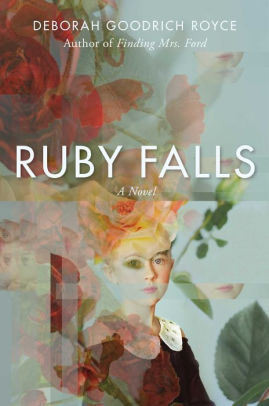 中文书名：《鲁比的坠落》英文书名：RUBY FALLS作    者：Deborah Goodrich Royce出 版 社：Post Hill Press代理公司：Biagi/ANA/Connie Xiao页    数：304页出版时间：2021年5月代理地区：中国大陆、台湾审读资料：电子样章类    型：惊悚悬疑内容简介：《鲁比的坠落》（RUBY FALLS）是一部惊心动魄、曲折离奇的故事，它向达芙妮·杜穆里埃（Daphne du Maurier）的《蝴蝶梦》（Rebecca）表示了致敬：在洛杉矶的大街上，一个脆弱的年轻女演员与一个异国陌生人迈入了危险的婚姻——以及一段她无法逃离的往事。黛博拉·古德里奇·罗伊斯的《鲁比的坠落》就像畅销心理惊悚小说《沉默的病人》（ The Silent Patient）一样令人胆战心惊，它讲述了一个脆弱的年轻女演员嫁给了一个她几乎毫无了解的男人，她越来越怀疑，他隐藏起来的秘密很可能比她自己的秘密还要可怕。    在一个阳光灿烂的七月天，六岁的鲁比被父亲遗弃在田纳西州一个令人窒息的黑暗洞穴里。二十年后，鲁比已经改头换面，成为了肥皂剧女明星埃莉诺·罗素（Eleanor Russell），她在一个可疑的情况下被解雇了。她逃离美国，来到欧洲，把自己的过去都隐藏起来，嫁给了一个名叫奥兰多·蒙塔古（Orlando Montague）的迷人陌生人。    后来，埃莉诺和奥兰多一起，在洛杉矶重新开始新的生活。埃莉诺在好莱坞山上建造了自己的房子，还在得到了一个她梦寐以求的角色——翻拍版《蝴蝶梦》（Rebecca）中的女主角。当她沉浸在那个怪异的哥特式故事中时，奥兰多的性格发生了变化，她的过去也重现在她的生活之中，埃莉诺担心，她或许不是这段婚姻中唯一藏有秘密的人。作者简介：    黛博拉·古德里奇·罗伊斯（Deborah Goodrich Royce）的第一部小说《寻找福特夫人》（Finding Mrs. Ford）在2019年出版，获得了罕见的好评，它被福布斯网站（forbes.com）评为2019年夏季必读的五大悬疑小说之一，入选《早安美国》（Good Morning America）评选的2019年十大暑期读物，以及《图书暴动》（Book Riot）评选的2019年五十大暑期读物。罗伊斯是多个组织的管理委员会或顾问委员会成员，其中包括雅芳剧院、美国电影学院、纽约植物园、格林威治国际电影节、格林威治历史学会、棕榈滩保护基金会、新港保护学会和PRASAD项目。黛博拉拥有法语和意大利语文学学士学位，早年，她曾作为女演员参演电影和电视剧，还担任过米拉麦克斯电影公司（Miramax Films）的故事编辑。《鲁比的坠落》（RUBY FALLS）是她的第二部心理惊悚小说，她创作的灵感来源于达芙妮·杜穆里埃（Daphne du Maurier）和阿尔弗雷德·希区柯克（Alfred Hitchcock）。谢谢您的阅读！请将回馈信息发至：萧涵糠(Connie Xiao)安德鲁﹒纳伯格联合国际有限公司北京代表处北京市海淀区中关村大街甲59号中国人民大学文化大厦1705室, 邮编：100872电话：010- 82449325传真：010-82504200Email: Connie@nurnberg.com.cn网址：www.nurnberg.com.cn微博：http://weibo.com/nurnberg豆瓣小站：http://site.douban.com/110577/微信订阅号：ANABJ2002